Дидактический материал по теме «Свойства функции»Вариант 11.Продолжить предложение:а) Функция называется возрастающей в некотором промежутке, если…б) Нулями функции называются такие значения…2. Покажите с помощью стрелок, возрастающими или убывающими являются линейные функции:3. Найдите нули функцииа) у = -9х + 1,8		б) у = (10х – 20)( х + 2)4. На рисунке изображен график функции у = f(x). Укажите: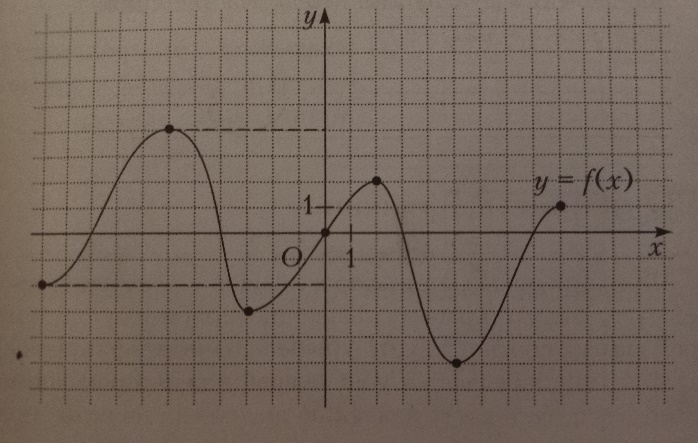 а) нули функцииб) область определения функциив) промежутки, в которых функция возрастаетг) промежутки, в которых функция принимает отрицательные значения5. Начертить график какой-либо функции с областью определения [-4; 5] так, чтобы эта функция возрастала на промежутке[-4; -1]  и убывала в промежутке [-1; 5].6. Как влияет коэффициент k на расположение графика функции у = kx + b?7. Функция задана формулой у = . Как называется эта функция? Какие огранчения надо наложить на k, на х?	Свойства функцииВариант 21.Продолжить предложение:а) Функция называется убывающей в некотором промежутке, если…б) Нулями функции называются такие значения…2. Покажите с помощью стрелок, возрастающими или убывающими являются линейные функции:3. Найдите нули функцииа) у = 5х + 1,5		б) у =  4. На рисунке изображен график функции у = f(x). Укажите:а) нули функцииб) область значения функцииг) промежутки, в которых функция убываетд) промежутки, в которых функция принимает положительные значения5. Начертить график какой-либо функции с областью определения [-4; 5] так, чтобы эта функция убывала на промежутке[-4; 2]  и возрастала в промежутке [2; 5].6. Как влияет число b на расположение графика функции у = kx + b?7. Из формулы у =  следует, что ху = k. Верно ли обратно: если ху = k, то у =  ?у = х +5возрастающиеу = - 0,3х +2возрастающиеу = 6х + 1у = -8у = 3,9х – 15убывающиеу = -3 + 4хубывающиеу = -7х - 2возрастающиеу = 2,1х +4возрастающиеу = -3х - 9у = 2,5у = 5х + 1убывающиеу = -4 + 3хубывающие